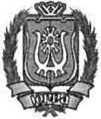 ДЕПАРТАМЕНТ СОЦИАЛЬНОГО РАЗВИТИЯ
ХАНТЫ-МАНСИЙСКОГО АВТОНОМНОГО ОКРУГА - ЮГРЫДЕПАРТАМЕНТ ЗДРАВООХРАНЕНИЯ
ХАНТЫ-МАНСИЙСКОГО АВТОНОМНОГО ОКРУГА - ЮГРЫДЕПАРТАМЕНТ ОБРАЗОВАНИЯ И МОЛОДЕЖНОЙ ПОЛИТИКИ
ХАНТЫ-МАНСИЙСКОГО АВТОНОМНОГО ОКРУГА - ЮГРЫДЕПАРТАМЕНТ КУЛЬТУРЫХАНТЫ-МАНСИЙСКОГО АВТОНОМНОГО ОКРУГА - ЮГРЫДЕПАРТАМЕНТ ТРУДА И ЗАНЯТОСТИ НАСЕЛЕНИЯ
ХАНТЫ-МАНСИЙСКОГО АВТОНОМНОГО ОКРУГА - ЮГРЫДЕПАРТАМЕНТ ФИЗИЧЕСКОЙ КУЛЬТУРЫ И СПОРТА
ХАНТЫ-МАНСИЙСКОГО АВТОНОМНОГО ОКРУГА - ЮГРЫПРИКАЗот «07» сентября 2 017 года                        № 790-р/941/1378/273/1/298/243/1Об утверждениипорядка межведомственного взаимодействия базовых организаций при
оказании комплексной помощи людям с расстройством аутистического
спектра, детям группы риска с признаками расстройства аутистического
спектра и с расстройством аутистического спектра, их семьям
в Ханты-Мансийском автономном округе - ЮгреВо исполнение пункта 1 Плана мероприятий по реализации Концепции комплексного сопровождения людей с расстройствами аутистического спектра и другими ментальными нарушениями в Ханты- Мансийском автономном округе - Югре до 2020 года, утвержденного распоряжением Правительства Ханты-Мансийского автономного округа - Югры от 5 мая 2017 года № 261-рп, в целях повышения качества комплексной помощи несовершеннолетним с признаками расстройства аутистического спектра и с расстройством аутистического спектра ПРИКАЗЫВАЕМ:Утвердить:Порядок взаимодействия базовых организаций при оказании комплексной помощи людям с расстройством аутистического спектра, детям группы риска с признаками расстройства аутистического спектра и с расстройством аутистического спектра, их семьям в Ханты-Мансийском автономном округе - Югре (приложение 1).Перечень организаций Ханты-Мансийского автономного округа - Югры, предоставляющих услуги людям с расстройством аутистического спектра, детям группы риска с признаками расстройства аутистического спектра и с расстройством аутистического спектра (далее - люди с РАС, дети группы риска с признаками РАС и с РАС) (приложение 2).Перечень и порядок предоставления услуг людям с РАС, детям группы риска с признаками РАС и с РАС (приложение 3).Форму	информированного согласия на обработку персональных данных лиц с расстройством аутистического спектра (приложение 4).Памятку для информирования родителей (законных представителей), воспитывающих детей группы риска с признаками РАС и с РАС (приложение 5).Руководителям организаций Ханты-Мансийского автономного округа - Югры, предоставляющих услуги людям с РАС, детям группы риска с признаками РАС и с РАС:Разработать и утвердить порядок оказания комплексной помощи людям с РАС, детям группы риска с признаками РАС и с РАС в срок до 1 октября 2017 года.Назначить ответственных лиц за организацию и контроль за оказанием услуг по комплексной помощи людям с РАС, детям группы риска с признаками РАС и с РАС.Контроль за исполнением приказа возложить на руководителей Департамента социального развития Ханты-Мансийского автономного округа - Югры, Департамента здравоохранения Ханты-Мансийского автономного округа - Югры, Департамента образования и молодежной политики Ханты-Мансийского автономного округа - Югры, Департамента труда и занятости населения Ханты-Мансийского автономного округа - Югры, Департамента физической культуры и спорта Ханты-Мансийского автономного округа - Югры, Департамента культуры Ханты-Мансийского автономного округа - Югры.Приложение № 1 к приказу от «07» сентября 2017 года                                                                                                                                               № 790-р/941/1378/273/1/298/243/1Порядок взаимодействиябазовых организаций при оказании комплексной помощи людям
с расстройством аутистического спектра,
детям группы риска с признаками расстройства аутистического
спектра и с расстройством аутистического спектра
в Ханты-Мансийском автономном округе - Югре (далее - Порядок)1. Общие положенияНастоящий Порядок регулирует вопросы организации работы по оказанию комплексной помощи людям с расстройством аутистического спектра, детям группы риска с признаками расстройства аутистического спектра и с расстройством аутистического спектра в организациях различных форм собственности Ханты-Мансийского автономного округа - Югры.2. Деятельность базовых организаций при оказании комплексной помощи людям с расстройством аутистического спектра, детям группы риска с признаками расстройства аутистического спектра и с расстройством аутистического спектра в Ханты-Мансийском автономном округе - Югре:Медицинские организации Ханты-Мансийского автономного округа - Югры:Организуют проведение анкетирования с использованием «Клинико-психологическая анкета для родителей по выявлению признаков расстройств аутистического спектра у детей раннего возраста» (далее - анкетирование), утвержденной приказом Департамента здравоохранения Ханты-Мансийского автономного округа - Югры от 10 июля 2017 года № 713 «Об организации ранней помощи детям с расстройствами аутистического спектра и другими ментальными нарушениями в Ханты-Мансийском автономном округе - Югре» (далее - Приказ № 713).Направляют детей раннего возраста из группыриска по	психическому (психологическому) развитию,	втом числе с расстройствами аутистического спектра, а также людей с расстройством аутистического спектра в медицинскую организацию, оказывающую медицинскую помощь по профилю «психиатрия», с приложением результатов анкетирования.Оказывают раннюю помощь детям группыриска по психическому (психологическому) развитию, в том числе с расстройствами аутистического спектра по результатам анкетирования на выявление нарушений психического (психологического) развития, риска возникновения расстройств аутистического спектра в соответствии	с Порядками	и стандартами,	утвержденнымиМинистерством	здравоохранения	Российской	Федерации, всоответствии с Приказом №713.Осуществляют анализ и мониторинг эффективности оказанных медицинских услуг людям с расстройством аутистического спектра, детям группы риска с признаками расстройства аутистического спектра и с расстройством аутистического спектра (далее - люди с РАС, дети группы риска с признаками РАС и с РАС) и их семьям в рамках комплексной помощи.Обеспечивают	заполнение	родителями(законными представителями) людей с РАС, детей группы риска с признаками РАС и с РАС информированного согласия на обработку персональных данных лиц с расстройством аутистического спектра согласно приложению 4 настоящего Порядка.Осуществляют информирование родителей (законных представителей) людей с РАС, детей группы риска с признаками РАС и с РАС о ранней помощи и других региональных ресурсах, направленных на оказание комплексной помощи и сопровождение лиц группы риска с признаками РАС и с РАС.Разрабатывают рекомендации для родителей (законных представителей) людей с РАС, детей группы риска с признаками РАС и с РАС и организаций, предоставляющие им услуги, в целях дальнейшей комплексной помощи.Осуществляют	мотивирование	родителей(законных представителей) людей с РАС, детей группы риска с признаками РАС и с РАС к получению комплексной помощи.Осуществляют ежемесячно информирование Депздрава Югры и организаций, предоставляющих услуги людям с РАС, детям группы риска с признаками РАС и с РАС (приложение 2), о людях с РАС, детях группы риска с признаками РАС и с РАС при наличии согласия на обработку персональных данных, на передачу сведений составляющих врачебную тайну.Организуют взаимодействие с организациями, предоставляющими услуги людям с РАС, детям группы риска с признаками РАС и с РАС, по разработке и реализации индивидуальной программы оказания комплексной помощи и сопровождения детей группы риска с признаками РАС и с РАС и семей, имеющих в составе детей группы риска с признаками РАС и с РАС (приложение 2).Организуют взаимодействие врачебных комиссий с Федеральным казенным учреждением «Главное бюро медико-социальной экспертизы по Ханты-Мансийскому автономному округу - Югре» и психолого-медико-педагогическими комиссиями по вопросам формирования индивидуальной программы реабилитации (абилитации) инвалида, рекомендаций для людей с РАС, детей группы риска с признаками РАС и с РАС.Обеспечивают создание доступной среды и дружелюбного пространства для людей с РАС, детей группы риска с признаками РАС и с РАС.2.1.13.Организуют проведение просветительской и профилактической работы, обучающих мероприятий, направленных на повышение квалификации медицинских работников, предоставляющих услуги людям с РАС, детям группы риска с признаками РАС и с РАС, повышение уровня информированности родителей (законных представителей) людей с РАС, детей группы риска с признаками РАС и с РАС о возможности оказания комплексной помощи и сопровождения лиц с РАС в автономном округе, проводят информационно-пропагандистскую работу в целях повышения уровня информированности населения по проблемам людей с РАС, детей группы риска с признаками РАС и с РАС и оказания квалифицированной комплексной помощи.Принимают участие в деятельности межведомственной рабочей группе муниципального образования Ханты-Мансийского автономного округа - Югры по разработке, утверждению и реализации непрерывных индивидуальных маршрутов комплексной реабилитации людей с РАС, детей группы риска с признаками РАС и с РАС.Обеспечивают организационно-методическую помощь организациям, предоставляющим услуги людям с РАС, детям группы риска с признаками РАС и с РАС, по вопросам оказания помощи детям группы риска с признаками РАС и с РАС и их семьям (приложение 2).Организуют привлечение социально ориентированных некоммерческих организаций, родительских объединений, благотворительных фондов, бизнес-структур к оказанию комплексной помощи и сопровождению людей с РАС, детей группы риска с признаками РАС и с РАС и их семей.Организации социального обслуживания Ханты-Мансийского автономного округа - Югры:Предоставляют социальные услуги людям с РАС, детям группы риска с признаками РАС и с РАС и их семьям, в соответствии индивидуальной программой предоставления социальных услуг, а также осуществляют анализ эффективности оказания услуг в рамках комплексной помощи;2.2.2.Осуществляют информирование родителей (законных представителей) детей группы риска с признаками РАС и с РАС о программе ранней помощи и других региональных ресурсах, направленных на оказание комплексной помощи и сопровождение лиц с РАС;Консультирование родителей (законных представителей) по вопросам социального обслуживания лиц с РАС;Осуществляют мотивирование родителей (законных представителей) детей группы риска с признаками РАС и с РАС с использованием информационно-разъяснительного и других, не противоречащих законодательству Российской Федерации, методов воздействия в необходимости получения комплексной помощи;2.2.5.Организуют	взаимодействие с организациями,предоставляющими услуги людям с РАС, детям группы риска с признаками РАС и с РАС, по разработке и реализации индивидуальной программы оказания комплексной помощи и сопровождения детей группы риска с признаками РАС и с РАС с РАС и семей, имеющих в составе детей группы риска с признаками РАС и с РАС;2.2.6.Осуществляют мониторинг оценки качества оказания социальных услуг людям с РАС, детям группы риска с признаками РАС и с РАС и их семьям;2.2.7.Обеспечивают создание доступной среды и дружелюбного пространства для людей с РАС, детей группы риска с признаками РАС и с РАС;2.2.8.Организуют проведение просветительской и профилактической работы, обучающих мероприятий, направленных на повышение теоретического и практического опыта специалистов, предоставляющих услуги детям группы риска с признаками РАС и с РАС, повышение педагогической компетентности родителей (законных представителей), проводят информационно-пропагандистскую работу в целях повышения уровня информированности населения по проблемам детей группы риска с признаками РАС и с РАС;2.2.9.Принимают участие в деятельности межведомственной рабочей группы муниципального образования Ханты-Мансийского автономного округа - Югры по разработке, утверждению и реализации непрерывных индивидуальных маршрутов комплексной реабилитации людей с РАС, детей с ограниченными возможностями и инвалидов;2.2.10.Организуют привлечение социально ориентированных некоммерческих организаций, родительских объединений, благотворительных фондов, бизнес-структур к оказанию комплексной помощи и сопровождению людей с РАС, детей группы риска с признаками РАС и с РАС и их семей.Образовательные организации Ханты-Мансийского автономного округа - Югры:Организуют предоставление общедоступного и бесплатного дошкольного, начального общего, основного общего, среднего общего образования по основным общеобразовательным программам (за исключением образования, получаемого в федеральных образовательных организациях, перечень которых утверждается Правительством Российской Федерации), в соответствии с нормативными затратами;2.3.2.Организуют предоставление среднего профессионального образования людям с РАС, детям группы риска с признаками РАС и с РАС;2.3.3.Осуществляют анализ эффективности оказания услуг в рамках комплексной помощи;2.3.4.Организуют деятельность психолого-медико-педагогического консилиума в целях организация и проведение комплексного изучения личности ребенка с использованием диагностических методик психологического, педагогического, клинического обследования обучающихся в возрасте от 0 до 18 лет, разработку рекомендаций по созданию в образовательных организациях специальных образовательных условий для детей группы риска с признаками РАС и с РАС, а также для других специалистов по оказанию комплексной помощи; Осуществляют	информирование родителей (законных представителей) о программе ранней помощи и других региональных ресурсах, направленных на оказание комплексной помощи и сопровождение детей группы риска с признаками РАС и с РАС, людей с РАС;Консультирование родителей (законных представителей) по вопросам образования лиц с РАС;2.3.7.Обеспечивают	взаимодействие с организациями,предоставляющими услуги людям с РАС, детям группы риска с признаками РАС и с РАС, по разработке и реализации индивидуальной программы оказания комплексной помощи и сопровождения детей группы риска с признаками РАС и с РАС с РАС и семей, имеющих в составе детей группы риска с признаками РАС и с РАС;2.3.8.Обеспечивают взаимодействие с врачебными комиссиями учреждений здравоохранения, бюро медико-социальной экспертизы по вопросам формирования индивидуальной программы реабилитации (абилитации) инвалида, рекомендаций для детей группы риска с признаками РАС и с РАС, а также разработке индивидуального образовательного маршрута детей группы риска с признаками РАС и с РАС, людей с РАС;2.3.9.Осуществляют	разработку и реализацию программдополнительного образования, профессиональной ориентации, профессиональной подготовки, комплексной программы социальной адаптации людей с РАС, детей группы риска с признаками РАС и с РАС;2.3.10.Обеспечивают создание доступной среды и дружелюбного пространства для людей с РАС, детей группы риска с признаками РАС и с РАС;2.3.11.0рганизуют проведение просветительской и профилактической работы, обучающих мероприятий, направленных на повышение теоретического и практического опыта специалистов, предоставляющих услуги людям с РАС, детям группы риска с признаками РАС и с РАС, повышение педагогической компетентности родителей (законных представителей), проводят информационно-пропагандистскую работу в целях повышения уровня информированности населения по проблемам детей группы риска с признаками РАС и с РАС;2.3.12.Осуществляют мониторинг оценки качества оказания образовательных услуг людям с РАС, детям группы риска с признаками РАС и с РАС и их семьям;Принимают участие в деятельности межведомственной рабочей группы муниципального образования Ханты-Мансийского автономного округа - Югры по разработке, утверждению и реализации непрерывных индивидуальных маршрутов комплексной реабилитации людей с РАС, детей с ограниченными возможностями и молодых инвалидов;2.3 Л 4.Организуют привлечение социально ориентированных некоммерческих организаций, родительских объединений, благотворительных фондов, бизнес-структур к оказанию комплексной помощи и сопровождению людей с РАС, детей группы риска с признаками РАС и с РАС и их семей.Учреждения культуры Ханты-Мансийского автономного округа - Югры:Предоставляют услуги в сфере культуры людям с РАС, детям группы риска с признаками РАС и с РАС и их семьям, а также осуществляют анализ эффективности оказания услуг в рамках комплексной помощи;Разрабатывают специализированные программы для музеев, театров, библиотек, развлекательных учреждений и др. для организации досуга, проведения развлекательных мероприятий для людей с РАС, детей группы риска с признаками РАС и с РАС;2.4.3.Обеспечивают создание специальных условий для организации досуга, проведения развлекательных	мероприятий,	программдополнительного образования для людей с РАС, детей группы риска с признаками РАС и с РАС;2.4.4.Осуществляют информирование родителей	(законныхпредставителей) детей группы риска с признаками РАС и с РАС о программе ранней помощи и других региональных ресурсах, направленных на оказание комплексной помощи и сопровождение лиц с РАС;Консультирование родителей (законных представителей) по вопросам организации культурного досуга лиц с РАС;2.4.6.Организуют взаимодействие с организациями, предоставляющими услуги людям с РАС, детям группы риска с признаками РАС и с РАС, по разработке и реализации индивидуальной программы оказания комплексной помощи и сопровождения детей группы риска с признаками РАС и с РАС с РАС и семей, имеющих в составе детей группы риска с признаками РАС и с РАС;2.4.7.Осуществляют хмониторинг оценки качества оказания услуг в сфере культуры людям с РАС, детям группы риска с признаками РАС и с РАС и их семьям;2.4.8.Обеспечивают создание доступной среды и дружелюбного пространства для людей с РАС, детей группы риска с признаками РАС и с РАС;2.4.9.Организуют проведение просветительской и профилактической работы, обучающих мероприятий, направленных на повышение теоретического и практического опыта специалистов, предоставляющих услуги детям группы риска с признаками РАС и с РАС, повышение педагогической компетентности родителей (законных представителей), проводят информационно-пропагандистскую работу в целях повышения уровня информированности населения по проблемам людей с РАС, детей группы риска с признаками РАС и с РАС;2.4.10.Принимают участие в деятельности межведомственной рабочей группы муниципального образования Ханты-Мансийского автономного округа - Югры по разработке, утверждению и реализации непрерывных индивидуальных маршрутов комплексной реабилитации людей с РАС, детей с ограниченными возможностями и молодых инвалидов;2.4.11.Организуют привлечение социально ориентированных некоммерческих организаций, родительских объединений, благотворительных фондов, бизнес-структур к оказанию комплексной помощи и сопровождению людей с РАС, детей группы риска с признаками РАС и с РАС и их семей.Учреждения спорта Ханты-Мансийского автономного округа - Югры:Предоставляют услуги в сфере спорта людям с РАС, детям группы риска с признаками РАС и с РАС и их семьям, а также осуществляют анализ эффективности оказания услуг в рамках комплексной помощи;Разрабатывают специализированные программы для организации занятий спортом, оздоровлением для людей с РАС, детей группы риска с признаками РАС и с РАС, их участия в массовых спортивных мероприятиях, специальном Олимпийском движении;Обеспечивают создание специальных условий для организации занятий спортом, оздоровлением для людей с РАС, детей группы риска с признаками РАС и с РАС, участия в массовых спортивных мероприятиях, специальном Олимпийском движении;Осуществляют информирование родителей (законных представителей) детей группы риска с признаками РАС и с РАС о программе ранней помощи и других региональных ресурсах, направленных на оказание комплексной помощи и сопровождение лиц с РАС;Консультирование родителей (законных представителей) по вопросам организации занятий спортом, оздоровления, участия в массовых спортивных мероприятиях лиц с РАС;Организуют взаимодействие с организациями, предоставляющими услуги людям с РАС, детям группы риска с признаками РАС и с РАС, по разработке и реализации индивидуальной программы оказания комплексной помощи и сопровождения детей группы риска с признаками РАС и с РАС с РАС и семей, имеющих в составе людей с РАС, детей группы риска с признаками РАС и с РАС;Осуществляют мониторинг оценки качества оказания услуг в сфере культуры людям с РАС, детям группы риска с признаками РАС и с РАС и их семьям;Обеспечивает создание доступной среды и дружелюбного пространства для людей с РАС, детей группы риска с признаками РАС и с РАС;Организуют проведение просветительской и профилактической работы, обучающих мероприятий, направленных на повышение теоретического и практического опыта специалистов, предоставляющих услуги детям группы риска с признаками РАС и с РАС, повышение педагогической компетентности родителей (законных представителей), проводит информационно-пропагандистскую работу в целях повышения уровня информированности населения по проблемам людей с РАС, детей группы риска с признаками РАС и с РАС;Принимают участие в деятельности межведомственной рабочей группы муниципального образования Ханты-Мансийского автономного округа - Югры по разработке, утверждению и реализации непрерывных индивидуальных маршрутов комплексной реабилитации людей с РАС, детей с ограниченными возможностями и молодых инвалидов;Организуют привлечение социально ориентированных некоммерческих организаций, родительских объединений, благотворительных фондов, бизнес-структур к оказанию комплексной помощи и сопровождению людей с РАС, детей группы риска с признаками РАС и с РАС и их семей.Казенные учреждения Ханты-Мансийского автономного округа - Югры центры занятости населения (далее - центры занятости населения):Осуществляют взаимодействие с организациями, указанными в настоящем Порядке, органами местного самоуправления с целью обеспечения комплексной помощи по вопросам содействия занятости детям с 14 лет с признаками РАС и с РАС, родителям (законным представителям), воспитывающих детей с РАС, лицам с РАС.Организуют консультативную помощь лицам с РАС, родителям (законным представителям), воспитывающих детей с признаками РАС по вопросам трудоустройства, профессиональной ориентации, профподготовки;Организуют индивидуальную работу с семьями, воспитывающими детей с РАС в возрасте с 14 лет и старше, с инвалидами, имеющие РАС и другими ментальные расстройства (профессиональная ориентация, содействие в трудоустройстве, профессиональная подготовка и др.).Обеспечивают материально-техническое оснащение, создание доступной среды и дружелюбного пространства для лиц с РАС в центрах занятости населения.Организуют взаимодействие с бюро медико-социальной экспертизы по реализации профессиональной реабилитации инвалида с РАС (в формировании индивидуальной программы реабилитации или абилитатции инвалида с правом совещательного голоса на основании соглашения между Дептруда и занятости Югры и Федерального казенного учреждения «Главное бюро медико-социальной экспертизы по Ханты- Мансийскому автономному округу - Югре» Минтруда России, проведение совместных совещаний, представление информации о выполнении реабилитационных или абилитационных мероприятий).Проводят методическую работу, обучающие мероприятия, направленные на повышение теоретического и практического опыта специалистов, предоставляющих услуги, сопровождение лицам с РАС, родителям (законным представителям), воспитывающих детей с признаками РАС.Проводят информационно-пропагандистскую работу в целях повышения уровня информированности населения по вопросам содействия занятости лиц с РАС и другими ментальными расстройствами.Организуют привлечение негосударственных организаций, в том числе социально ориентированных некоммерческих организаций, работодателей, органы местного самоуправления к оказанию помощи и сопровождения при содействии занятости лиц с РАС, родителей (законных представителей), воспитывающих детей группы риска с признаками РАС и с РАС.Принимают участие в деятельности межведомственной рабочей группы муниципального образования Ханты-Мансийского автономного округа - Югры по разработке, утверждению и реализации непрерывных индивидуальных маршрутов комплексной реабилитации детей с ограниченными возможностями и молодых инвалидов.Проводят мониторинг оценки качества и доступности оказания услуг в области содействия занятости населения лицам с РАС, детям в возрасте от 14 лет с РАС и родителям, воспитывающим детей с РАС.Приложение № 2 к приказу от «07» сентября 2017 года№ 790-р/941/1378/273/1/298/243/1Перечень организаций Ханты-Мансийского автономного округа - Югры, предоставляющих услуги детям группы риска
с признаками расстройства аутистического спектра и с расстройством аутистического спектраПриложение № 3 к приказу от 07.09.2017 № 790-р/941/1378/273/1/298/243/1Перечень и порядок предоставления услуг детям группы риска с признаками расстройства аутистического спектра и срасстройством аутистического спектраПриложение № 3 к приказу от 07.09.2017 № 790-р/941/1378/273/1/298/243/1СОГЛАСИЕ ЗАКОННОГО ПРЕДСТАВИТЕЛЯ НА ОБРАБОТКУ ПЕРСОНАЛЬНЫХ ДАННЫХ И
ПЕРЕДАЧУ СВЕДЕНИЙ, СОСТАВЛЯЮЩИХ ВРАЧЕБНУЮ ТАЙНУ
НЕСОВЕРШЕННОЛЕТНЕГОЗаполняется законным представителем несовершеннолетнегоНаименование муниципального	Дата оформления согласияобразования	«_____»____________201___г.Я (Ф.И.О.)_______________________________________________________________________________________________________________________________________________________________________________проживающий по адресу:_____________________________________________________________________паспорт_________________________________________________________________________________________________________________________________________________________________________________(серия, №, наименование органа, выдавшего документ, дата выдачи)являюсь законным представителем несовершеннолетнего___________________________________________________________________________________________________________________________________________________________________________________________________________________________________________________________________________________________________________________________________________дата рождения______________________свидетельство о рождении/паспорт (серий, №, кем, когда выдан)адрес______________________________________________________________________________________________________________________________________________________________________________________в соответствии с требованиями статьи 9 Федерального закона Ха 152-ФЗ от 27.07.2006 «О персональных данных», статьи 13 Федерального закона № 323 от 21.11.2011 «Об охране здоровья граждан в Российской Федерации» даю согласие на обработку персональных данных несовершеннолетнего:_________________________________________________________________________________________________________________________________________________________________________________Персональные данные предоставляются с целью организации комплексного сопровождения несовершеннолетнего с расстройствами аутистического спектра и другими ментальными нарушениями.По настоящему согласию, к персональным данным относятся: фамилия, имя, отчество несовершеннолетнего; дата рождения несовершеннолетнего; сведения о состоянии здоровья несовершеннолетнего (включая диагноз); паспортные данные родителей, домашний адрес; сведения о регистрации; номер телефона; адрес электронной почты.Настоящее Согласие представляется для осуществление действий в отношении персональных данных, которые необходимы для достижения указанной цели, и включают: сбор, систематизацию, накопление, хранение, уточнение (обновление, изменение), использование, передачу в органы и учреждения Ханты-Мансийского автономного округа - Югры, ответственным исполнителям по реализации Концепции комплексного сопровождения людей с расстройствами аутистического спектра и другими ментальными нарушениями в Ханты-Мансийском автономном округе - Югре до 2020 года.Персональные данные, указанные в данном соглашении, подлежат хранению в течение сроков, установленных законодательством Российской Федерации, и подлежат уничтожению: по достижению целей обработки персональных данных и в иных случаях, предусмотренных действующим законодательством Российской Федерации.Я оставляю за собой право отозвать данное согласие полностью или частично по моей инициативе на основании личного письменного заявления, в т.ч. и в случае ставших мне известных фактов нарушения прав несовершеннолетнего при обработке персональных данных. Также, на основании письменного запроса, я в любое время имею право на получение информации, касающейся обработки персональных данных несовершеннолетнего, в отношении которого я являюсь законным представителем (п.1 ст. 14 ФЗ №152 от 27.06.2006 г.).Я подтверждаю, что ознакомлен(а) с положениями Федерального закона от 27.07.2006 № 152-ФЗ «О персональных данных», права и обязанности в области защиты персональных данных мне разъяснены. Давая настоящее согласие, я действую по своей воле и в интересах несовершеннолетнего, законным представителем которого являюсь.Фамилия, имя отчество	подпись	расшифровказаконного представителя(полностью)№п/пНаименование учрежденияАдрес учрежденияконтактный телефон, адрес электронной почтыКатегории получателей социальных услугФормыпредоставленияуслуг1.Медицинские организацииМедицинские организацииМедицинские организацииМедицинские организацииМедицинские организации1.1Бюджетное учреждениеХанты-Мансийскогоавтономного округа - Югры«Ханты-Мансийскаяклиническаяпсихоневрологическаябольница»628011, г. Ханты-Мансийск, ул. Гагарина, д. 106(3467) 39-32-00, okpnd@ugracom.ruДети, взрослыеДневное пребывание,круглосуточноепребывание1.2Бюджетное учреждение Ханты-Мансийского автономного округа - Югры «Окружная клиническая больница»628012, г. Ханты-Мансийск, ул. Калинина, д. 40(3467) 39-00-01 hospital@okbhmao.ruДети, взрослыеДневное пребывание,круглосуточноепребывание1.3Бюджетное учреждение Ханты-Мансийского автономного округа - Югры «Ханты-Мансийская районная больница»628001, г. Ханты-Мансийск, ул. Барабинская д.12(3467)35-89-16,36-42-06hmrp2012@gmail.comДети, взрослыеДневное пребывание,круглосуточноепребывание1.4Бюджетное учреждение Ханты-Мансийского автономного округа - Югры628403, г. Сургуг, ул.Сибирская, 14/2(3462) 52-70-00 sgkpl@gpl.ruДети, взрослыеДневное пребывание«Сургутская городская клиническая поликлиника № 1»1.5Бюджетное учреждение Ханты-Мансийского автономного округа - Югры «Сургутская городская клиническая поликлиника № 2»628405, г. Сургут, Комсомольский пр.,10/1(3462) 21-11-27gp2gldoktor@admsurgut.ruДети, взрослыеДневное пребывание1.6Бюджетное учреждение Ханты-Мансийского автономного округа - Югры «Сургутская городская клиническая поликлиника № 3»628408, г. Сургут, ул. Энергетиков, д.14(3462) 24-00-10; 24-00-05guz_d@admsurgut.ruДети, взрослыеДневное пребывание1.7Бюджетное учреждение Ханты-Мансийского автономного округа - Югры «Сургутская городская клиническая поликлиника № 4»628404, г. Сургут, ул. Киртбая, дом 12(3462) 94-33-03pochta@gp4surgut.rugp4@admsurgut.ruДети, взрослыеДневное пребывание1.8Бюджетное учреждение Ханты-Мансийского автономного округа - Югры «Сургутская городская клиническая поликлиника № 5»628418, г. Сургут, ул.Островского, дом 15(3462) 36-17-14sgp5@surgutgp5.ru Дети, взрослыеДневное пребывание1.9Бюджетное учреждение Ханты-Мансийского автономного округа - Югры «Сургутская клиническая психоневрологическая больница»628415, г. Сургут, ул. Профсоюзов, 12/3(3462)35-81-04servskpnd@gmail.comДети, взрослыеДневное пребывание,круглосуточноепребывание1.10Бюджетное учреждение Ханты-Мансийского автономного округа - Югры628609, г. Нижневартовск, ул. Дзержинского, д. 8 а(3466) 42-40-34 dgpnvart@gmail.comДетиДневное пребывание«Нижневартовская городская детская поликлиника»1.11Бюджетное учреждениеХанты-Мансийскогоавтономного округа - Югры«Нижневартовскаяпсихоневрологическаябольница»628615, г. Нижневартовск, улица Интернациональная, дом 39 "В"(3466)26-11-00priemnaya@npnd.ruДети, взрослыеДневное пребывание,круглосуточноепребывание1.12Бюджетное учреждение Ханты-Мансийского автономного округа - Югры «Новоаганская районная больница»628647, Нижневартовский район, пгт. Новоаганск, ул. Техснаб, д. 103(34668) 5-11-83rbagan@yandex.ruДети, взрослыеДневное пребывание,круглосуточноепребывание1.13Бюджетное учреждение Ханты-Мансийского автономного округа - Югры «Нижневартовская районная больница»628634, Нижневартовский район, пгт. Излучинск, ул. Энергетиков, д. 2(83466) 28-64-00nrb.priem@mail.ruДети, взрослыеДневное пребывание,круглосуточноепребывание1.14Бюджетное учреждение Ханты-Мансийского автономного округа - Югры «Няганская городская поликлиника»628187, г. Нягань, ул. Уральская, д. 1(34672)5-45-30 (777) nyaganngpl@mail.ruДети, взрослыеДневное пребывание1.15Бюджетное учреждение Ханты-Мансийского автономного округа - Югры «Няганская городская детская поликлиника»628181, г. Нягань, ул. Загородных, д. 2(34672)5-64-01detpol86@gmail.comДетиДневное пребывание1.16Бюджетное учреждение Ханты-Мансийского автономного округа - Югры «Пыть-Яхская окружная клиническая больница»628383, г. Пыть-Ях, 8 мкр., Д. Ю(3463) 45-61-01,456-100glavvrach@pyob.ruДети, взрослыеДневное пребывание,круглосуточноепребывание1.17Бюджетное учреждение Ханты-Мансийского автономного округа - Югры628307, г. Нефтеюганск, 7 мкр., д. 13(3463)23-63-57cgb_nu@wsmail.ruДети, взрослыеДневное пребывание, круглосуточное«Нефтеюганская окружная клиническая больница имени В.И. Яцкив»пребывание1.18Бюджетное учреждение Ханты-Мансийского автономного округа - Югры «Нефтеюганская районная больница»628331, Нефтеюганский район, пгт. Пойковский, ул. 6, д. 1(3463) 21-50-62 nrmuzcrbl@gmail.comДети, взрослыеДневное пребывание,круглосуточноепребывание1.19Бюджетное учреждение Ханты-Мансийского автономного округа - Югры «Мегионская городская больница № 1»628680, г. Мегион, ул. Заречная, д. 6(34643) 3-23-43mlpu@mail.ruДети, взрослыеДневное пребывание,круглосуточноепребывание1.20Бюджетное учреждение Ханты- Мансийского автономного округа - Югры «Мегионская городская больница № 2»628690. п.г.т. Высокий, ул. Гагарина, д. 6(34643) 55-396 gb2visok@mail.ruДети, взрослыеДневное пребывание,круглосуточноепребывание1.21Бюджетное учреждение Ханты-Мансийского автономного округа - Югры «Мегионская городская детская больница «Жемчужинка»628681, г. Мегион, ул. Советская, д. 26(34643) 2-50-49 dgb.megion@gmail.comДетиДневное пребывание,круглосуточноепребывание1.22Бюджетное учреждениеХанты-Мансийскогоавтономного округа - Югры«Психоневрологическаябольница имени СвятойПреподобномученницыЕлизаветы»628684, г. Мегион, ул. Садовая, д. 3(34643) 3-29-23pnb.megion@gmail.comДети, взрослыеДневное пребывание,круглосуточноепребывание1.23Бюджетное учреждение Ханты-Мансийского автономного округа - Югры «Покачевская городская больница»628661, г. Покачи, ул. Мира, Д. 18(34669) 73-300pokachimuzcgb@mail.ruДети, взрослыеДневное пребывание,круглосуточноепребывание1.24Бюджетное учреждение Ханты-Мансийского автономного округа - Югры «Лангепаская городская больница»628672, г. Лангепас, ул. Ленина, д. 13/1, пом. 1(34669) 2-03-45, факс (34669) 2-35-29 lhospital@inbox.ruДети, взрослыеДневное пребывание,круглосуточноепребывание1.25Бюджетное учреждение Ханты-Мансийского автономного округа - Югры «Октябрьская районная больница»628100, Октябрьский район, пгт. Октябрьское, ул. Медицинская, д. 3(34678) 2-08-20; 2-08-29 oktmed@mail.ruДети, взрослыеДневное пребывание, круглосуточ мое пребывание1.26Бюджетное учреждение Ханты-Мансийского автономного округа - Югры «Кондинская районная больница»628200, пгт. Междуреченский, ул. Кондинская, д. 3(34677) 3-21-10; 4-19-65 muz-mrb@rambler.ruДети, взрослыеДневное пребывание,круглосуточноепребывание1.27Бюджетное учреждение Ханты-Мансийского автономного округа — Югры «Центр общей врачебной практики»628231, Кондинский район, п. Мулымья, ул. Лесная, д. 4в(34677) 5-53-60 mulamb@mail.ruДети, взрослыеДневное пребывание1.28Бюджетное учреждение Ханты-Мансийского автономного округа - Югры «Белоярская районная больница»628162, Белоярский район, г. Белоярский, ул. Барсукова, д. 6(34670) 2-15-03, 2-18-03 msth@inbox.ruДети, взрослыеДневное пребывание,круглосуточноепребывание1.29Казенное учреждение Ханты-Мансийского автономного округа - Югры «Угутская участковая больница»628458, Сургутский район, с. У гут, ул. Таежная, д. 1(3462)737-522ugut-ub@rambler.ruДети, взрослыеДневное пребывание,круглосуточноепребывание1.30Бюджетное учреждение Ханты-Мансийского автономного округа - Югры «Поликлиника628433, Сургутский район, пгт. Белый Яр, ул. Лесная, д. 1 «Б»(3462) 74-55-38 belyrlpk@mail.ruДети, взрослыеДневное пребываниепоселка Белый Яр»1.31Бюджетное учреждение Ханты-Мансийского автономного округа - Югры «Нижнесортымская участковая больница»628447, Сургутский район, п. Нижнесортымский, ул. Кедровая, д. 6(34638) 7-12-09,7-62-03 muz-nsub@mail.ruДети, взрослыеДневное пребывание,круглосуточноепребывание1.32Бюджетное учреждение Ханты-Мансийского автономного округа - Югры «Федоровская городская больница»628456, Сургутский район, г.п. Федоровский, ул. Федорова, д. 2(3462) 73-11-43fgbsr@mail.ruДети, взрослыеДневное пребывание,круглосуточноепребывание1.33Бюджетное учреждение Ханты-Мансийского автономного округа — Югры «Лянторская городская больница»628449, Сургутский район, г. Лянтор, ул. Салавата Юлаева, стр. 7(34638) 23-586 muzlgb@;vandex.ruДети, взрослыеДневное пребывание,круглосуточноепребывание1.34Бюджетное учреждение Ханты-Мансийского автономного округа - Югры «Игримская районная больница»628146, п. Игрим, Березовский район, ул. Кооперативная, д. 52(34674) 3-20-14igrimrb@mail.ruДети, взрослыеДневное пребывание,круглосуточноепребывание1.35Бюджетное учреждение Ханты-Мансийского автономного округа - Югры «Березовская районная больница»628140, Березовский район, пгт. Березово, ул. Ленина, д. 56, кор. 2(34674) 2-36-18; 2-40-26 BRCRB2008@vandex.ruДети, взрослыеДневное пребывание,круглосуточноепребывание1.36Бюджетное учреждение Ханты-Мансийского автономного округа - Югры «Урайская городская клиническая больница»628285, г. Урай, ул. Пионеров, Д. 1(34676) 3-11-00, факс (34676) 3-20-49 doctor@uraycgb.ruДети, взрослыеДневное пребывание,круглосуточноепребывание1.37Бюджетное учреждение Ханты-Мансийского628250, Советский район, пгт. Пионерский, ул. Советская,(34675) 4-06-62; (34675) 4-03-98 pionerbol-adm@rambler.ruДети, взрослыеДневное пребывание, круглосуточноеавтономного округа - Югры «Пионерская районная больница»Д. 65пребывание1.38автономное учреждение Ханты-Мансийского автономного округа - Югры «Советская районная больница»628240, г. Советский, ул. Киевская , д. 33(34675)3-15-73 sovhospital@mail.ruДети, взрослыеДневное пребывание,круглосуточноепребывание1.39Бюджетное учреждение Ханты-Мансийского автономного округа - Югры «Советская психоневрологическая больница»628248, Советский район, п. Алябьевский, промзона(34675)3-93-43, факс: (34675)3-93-43Дети, взрослыеДневное пребывание,круглосуточноепребывание1.40Бюджетное учреждение Ханты-Мансийского автономного округа - Югры «Радужнинская городская больница»628484, г. Радужный, 1 мкрн, строение 42/1(3466)83-78-71 Medik@nvtel.ruДети, взрослыеДневное пребывание,круглосуточноепребывание1.41Бюджетное учреждение Ханты-Мансийского автономного округа - Югры «Югорская городская больница»628260, г. Югорск, ул. Попова, д. 29/1(34675) 6-78-00 ucgb@bk.ruДети, взрослыеДневное пребывание,круглосуточноепребывание1.42Бюджетное учреждение Ханты-Мансийского автономного округа - Югры «Когалымская городская больница»628484, г. Когапым, ул. Молодежная, д. 19(34667)2-33-55mlpupri@yandex.ruДети, взрослыеДневное пребывание,круглосуточноепребывание1.43Казенное учреждение Ханты- Мансийского автономного округа - Югры «Урайский специализированный дом ребенка»628281, г. У рай, мкр. 1Д, д. 61(34676) 2-14-20 hmdomred@mail.ruДетиДневное пребывание,круглосуточноепребывание2Организации социального обслуживанияОрганизации социального обслуживанияОрганизации социального обслуживанияОрганизации социального обслуживанияОрганизации социального обслуживания2.1Комплексный центр социального обслуживания населения «Милосердие»628162, г. Белоярский, 4 микрорайон, д. 16(34670) 254-17 Kcson_miloserdie@mail.ruДети, взрослыеДневное пребывание2.2Комплексный центр социального обслуживания населения «Альянс»628140, п. Березово, ул. Сенькина, д. 20(34674) 222-80 Soc@3ivans.ruДети, взрослыеДневное пребывание2.3Комплексный центр социального обслуживания населения «Жемчужина»628486, г. Когалым, ул. Мира, д. 26(34667) 502-72 Kompleks2004@inbox.ruДети, взрослыеДневное пребывание2.4Комплексный центр социального обслуживания населения «Фортуна»628200, Кондинский район, п. Междуреченский, ул. Комбинатская, д. 2(34677) 329-79 KCSON-FORTUNA@mail.ruДети, взрослыеДневное пребывание, круглосуточное пребывание «Мать и дитя»2.5Комплексный центр социального обслуживания населения «Виктория»628672, г. Лангепас, ул. Парковая, д.21/1(34669) 286-20 Ksc07@mail.ruВзрослыеДневное пребывание2.6Комплексный центр социального обслуживания населения «Гармония»628680, г. Мегион, ул. Дружбы, д. 6-а(34643) 432-80 garmoniamegion@mail.ruДети, взрослыеДневное пребывание2.7Комплексный центр социального обслуживания населения «Защита»628310, г. Нефтеюганск, микрорайон 12, д.24(3463) 202-454GaidanovaZACHITA@mail.ruВзрослыеДневное пребывание2.8Комплексный центр социального обслуживания населения «Забота»628331, Нефтеюганский район, г.п. Пойковский, 3 микрорайон, д. 47(3463) 21 1-055 Zabota_nr@rambler.ruДети, взрослыеДневное пребывание2.9Комплексный центр социального обслуживания населения «Диалог»628606,г. Нижневартовск, ул. Менделеева, д.8-а(3466) 613-336 dostavka2@nvtel.ruВзрослыеДневное пребывание2.10Комплексный центр социального обслуживания населения «Радуга»628634, Нижневартовский район, пгт. Излучинск, ул. Набережная, д. 15(3466) 281-500 I-Iuna71@mail.ruДети, взрослыеДневное пребывание2.11Комплексный центр социального обслуживания628187 г. Нягань, ул. Интернациональная, д. 9-а(34672) 540-80 katarsis-prl@vandex.ruВзрослыеДневное пребываниенаселения «Родник»2.12Комплексный центр социального обслуживания населения «Доброта»628100, пгт. Октябрьское, ул. 50 лет Победы, д. 3(34678) 213-56 okt-dobrota@mail.ruДети, взрослыеДневное пребывание2.13Комплексный центр социального обслуживания населения «Гелиос»628381, г. Пыть-Ях, 4 микрорайон, д.З(3463) 460-940 kcson-gelios@rambler.ruВзрослыеДневное пребывание2.14Комплексный центр социального обслуживания населения «Надежда»628464, г. Радужный, 4 микрорайон, д.21(34668)386-22KCSO-Nadeghda@mail.ruВзрослыеДневное пребывание2.15Комплексный центр социального обслуживания населения «Ирида»628240, г. Советский, ул. Гастелло, д. 10(34675) 340-45irida_buh@mail.ruВзрослыеДневное пребывание2.16Комплексный центр социального обслуживания населения «Городская социальная служба»628416, г. Сургут, ул. Лермонтова, д.3/1(3462) 522-501 gss_priem@mail.ruВзрослыеДневное пребывание2.17Комплексный центр социального обслуживания населения «Содействие»628450, Сургутский район, п. Барсове, ул. Сосновый Бор, д.34/1(3462) 740-424 KCSON-Surgut@yandex.ruВзрослыеДневное пребывание2.18Комплексный центр социального обслуживания населения «Импульс»628285, г.Урай,2 микрорайон, д. 24(34676) 319-21impulse@dtsznhmao.ruДети, взрослыеДневное пребывание2.19Комплексный центр социального обслуживания населения «Светлана»628001,г. Ханты-Мансийск, ул. Энгельса, д.45(3467) 301-375 office@kcsons.ruВзрослыеДневное пребывание2.20Комплексный центр социального обслуживания населения «Сфера»628260, г. Югорск, ул. Толстого, д.8(34675) 703-39 kcsonsfera@list.ruВзрослыеДневное пребывание2.21Центр социальной помощи семье и детям «Росток»628146, Березовский район, п. Игрим, ул. Молодежная, д. 41(34674) 325-33rostok.iarim@rambler.ruДетиДневное пребывание2.22Центр социальной помощи семье и детям «Апрель»628540, Сургутский район,п.Барсово, ул.Сосновый Бор, д.34(3462) 740-221 srcn.aprel@rambler.ruДетиДневное пребывание2.23Центр социального обслуживания населения «На Калинке»628400, г.Сургут, ул. Еловая, д.8(3462) 51-88-04, 51-88-00 nakalinke@surguttel.ruДетиКруглосуточное пребывание «Мать и дитя»2.24Реабилитационный центр для детей и подростков с ограниченными возможностями «Анастасия»628672, г. Лангепас, ул. Ленина, д.48(34669) 2-80-09 rcdip@mail.ruДетиДневное пребывание2.25Реабилитационный центр для детей и подростков с ограниченными возможностями «Детство»628310, г. Нефтеюганск, 12 мкр., д. 25(3463) 2-426-36 rc-detcvo@mail.ruДетиДневное пребывание2.26Реабилитационный центр для детей и подростков с ограниченными возможностями «Дельфин»628331, Нефтеюганский район, пгг. Пойковский, ул. 6-я, д. 4(3463) 21-51-76rc-delfin@mail.ruДетиДневное пребывание, круглосуточное пребывание «Мать и дитя»2.27Реабилитационный центр для детей и подростков с ограниченными возможностями «Таукси»628617,г. Нижневартовск, ул. Северная, д.82(3466)45-98-82tauksi@yandex.ruДетиДневное пребывание2.28Реабилитационный центр для детей и подростков с ограниченными возможностями «Гармония»628187, г. Нягань, ул. Речная, д. 191(34672) 3-49-11 rcdip@yandex.ruДетиДневное пребывание, круглосуточное пребывание «Мать и дитя»2.29Реабилитационный центр для детей и подростков с ограниченными возможностями «Журавушка»628383, г. Пыть-Лх,4 мкр. «Молодежный», д. 3(3463) 42-59-53, 46-06-25ghuravushka@mail.ruДетиДневное пребывание, круглосуточное пребывание «Мать и дитя»2.30Реабилитационный центр для детей и подростков с ограниченными628462, г. Радужный, 7 мкр., 16(34668) 3-77-22 RadRCD@nvtel.ruДетиДневное пребываниевозможностями «Цветик- семицветик»2.31Реабилитационный центр для детей и подростков с ограниченными возможностями здоровья «Добрый волшебник»628418, г. Сургут, ул. Бажова, д. 42(3462) 34-03-25 zentrreabilitacii@rambler.ruДетиДневное пребывание2.32Реабилитационный центр для детей и подростков с ограниченными возможностями «Солнышко»628260, г. Советский, ул. Юбилейная, д. 56 а(34675) 33-9-30 center@solnyshko86.ruДетиДневное пребывание2.33Реабилитационный центр для детей и подростков с ограниченными возможностями «Лучик»628002,г. Ханты-Мансийск, ул. Красногвардейская, 7 а(3467) 33-61-58 Luchikhm2@mail.ruДетиДневное пребывание2.34Психоневрологическийинтернат628634, Нижневартовский район,пгт. Излучи нс к, ул. В.Белого, д. 7(3466) 28-47-40, 28-47-41opnisekretar@gmail.comВзрослыеКруглосуточноепребываниеОбразовательные организацииОбразовательные организацииОбразовательные организацииОбразовательные организацииОбразовательные организации3.1Муниципальное бюджетное дошкольное образовательное учреждение детский сад №14 «Брусничка»628401, г. Сургут, ул.Мостостроителей, д.2/2, ул. Пушкина, д.11(3462) 63-01-10 ds14@admsurgut.ruот 0 до 7 летобразовательная услуга в рамках адаптированных программформа услуги: очная, очнозаочная, заочная3.2Муниципальное бюджетное дошкольное образовательное учреждение детский сад №24 «Космос»628414, г.Сургут, ул.Майская, д. 2, ул.Республики, д. 90а(3462) 24-89-69ocs70@mail.ruот 0 до 7 летобразовательная услуга в рамках адаптированных программформа услуги: очная, очнозаочная, заочная3.3Муниципальное бюджетное дошкольное образовательное учреждение детский сад №37 «Колокольчик»628408, г. Сургут, ул. Просвещения, д.23, ул. Просвещения, Д.31(3462) 24-90-02ds37@admsurgut.ruот 0 до 7 летобразовательная услуга в рамках адаптированных программформа услуги: очная, очнозаочная, заочная3.4Муниципальное бюджетное дошкольное образовательное учреждение детский сад № 43 «Лесная сказка»628415, г. Сургут, ул. Игоря Киртбая, д. 16/18(3462) 94-27-05 ds43@admsurgut.ruот 0 до 7 летобразовательная услуга в рамках адаптированных программформа услуги: очная, очнозаочная, заочная3.5Муниципальное бюджетное дошкольное образовательное учреждение детский сад № 81 «Мальвина»628404, г. Сургут, проспект Ленина, Д. 13а(3462) 50-33-23 ds81@admsurgut.ruот 3 до 7 летобразовательная услуга в рамках адаптированных программформа услуги: очная, очнозаочная, заочная3.6Муниципальное бюджетное общеобразовательное учреждение «Средняя общеобразовательная школа № 8 имени Сибирцева А.Н.628408, г. Сургут, ул. Энергетиков, Д. 49(3462) 52-55-95 sc8@admsurgut.ruот 7 до 18 летобразовательная услуга в рамках адаптированных программформа услуги: очная, очнозаочная, заочная3.7Муниципальное бюджетное общеобразовательное учреждение «Средняя общеобразовательная школа № 18 имени В.Я.628408, г. Сургут, ул. Энергетиков, Д. 5/1(3462) 23-00-35 sc18@admsurgut.ruот 7 до 18 летобразовательная услуга в рамках адаптированных программформа услуги:Алексееваочная, очнозаочная, заочная3.8Нефтеюганское районное муниципальное образовательное учреждение «Салымская средняяобщеобразовательная школа № 1»628327, Нефтеюганский район,п. Салым ул. Новая д.13(3463) 29-05-41 nrmou.soshl@yandex.ruот 0 до 18 летобразовательная услуга в рамках адаптированных программформа услуги: очная, очнозаочная, заочная3.9Нефтеюганское районное муниципальное образовательное учреждение «Средняяобщеобразовательная школа №2» пгт.Пойковский628331, Нефтеюганский район, пгт Пойковский, микрорайон 1, дом 378 (3463) 21-80-51 psosh2@list.ruот 7 до 18 летобразовательная услуга в рамках адаптированных программформа услуги: очная, очнозаочная, заочная3.10Муниципальное казенное общеобразовательное учреждение «Юмасинская средняяобщеобразовательнаяшкола»628215 Кондинский район, д. Юмас, ул. Полевая, 16а(34677)53-027yumassh@yandex.ruот 0 до 7 летобразовательная услуга в рамках адаптированных программформа услуги: очная, очнозаочная, заочная3.11Муниципальное казенное общеобразовательное учреждение «Куминская средняяобщеобразовательнаяшкола»628205, Кондинский район, пгг. Куминский, ул. Почтовая, 7(34677) 39-171 school_kya@mail.ruот 7 до 18 летобразовательная услуга в рамках адаптированных программформа услуги: очная, очнозаочная, заочная3.12Муниципальное казенноедошкольноеобразовательное628211, Кондинский район, п. Лиственичный ул. Центральная, 7(34677) 37-530Skaska.Marina@mail.ruот 0 до 7 летобразо вател ьная услуга в рамках адаптированныхучреждение детский сад «Сказка»программформа услуги: очная, очнозаочная, заочная3.13Муниципальное бюджетное общеобразовательное учреждение «Средняя общеобразовательная школа № 4»628260, г. Югорск, ул. Мира, 85(34675) 7-15-51 yugorskschool2@mail.ruот 7 до 18 летобразовательная услуга в рамках адаптированных программформа услуги: очная, очнозаочная, заочная3.14Муниципальное бюджетное общеобразовательное учреждение «Средняя общеобразовательная школа № 4»628264, г. Югорск, мкр.Югорск2, 39(34675) 29-420 4-school@bk.ruот 7 до 18 летобразовательная услуга в рамках адаптированных программформа услуги: очная, очнозаочная, заочная3.15Муниципальное бюджетноеобщеобразовательноеучреждение«Средняяобщеобразовательная школа № 1 имени Созонова Юрия Георгиевича»628012, г. Ханты- Мансийск, Комсомольская ул., д.40, 38(3467) 35-61-06,35-61-07school1-hmao@yandex.ruот 7 до 18 летобразовательная услуга в рамках адаптированных программформа услуги: очная, очнозаочная, заочная3.16Муниципальное бюджетноеобщеобразовательноеучреждение«Средняяобщеобразовательная школа № 2 »628001, г. Ханты - Мансийск, Луговая, 15(3467) 33-84-94 School2xm@yandex.ruот 7 до 18 летобразовательная услуга в рамках адаптированных программформа услуги: очная, очнозаочная, заочная3.17Муниципальное бюджетное628012,(3467) 32-11-88от 7 до 18 летобразовательнаяобщеобразовательноеучреждение«Средняяобщеобразовательная школа № 5»г.Ханты-Мансийск, ул.Свердлова,д.27school5hmao@mail.ruуслуга в рамкахадаптированныхпрограммформа услуги: очная, очнозаочная, заочная3.18Муниципальное бюджетное общеобразовательное учреждение " Средняя общеобразовательная школа № 6 им. Сирина Н.И."628011, г. Ханты- Мансийск, ул. Рознина, 27(3467) 32-86-64 schol6h-m86@yandex.ruот 7 до 18 летобразовательная услуга в рамках адаптированных программформа услуги: очная, очнозаочная, заочная3.19Муниципальное бюджетное дошкольное образовательное учреждение «Детский сад №6 «Ласточка»628011, г. Ханты- Мансийск, ул. Механизаторов, д.ЗА8 (3467) 33-30-66, lastochka.d@yandex.ruот 0 до 7 летобразовательная услуга в рамках адаптированных программформа услуги: очная, очнозаочная, заочная3.20Муниципальное бюджетное дошкольное образовательное учреждение «Центр развития ребенка - детский сад №7 «Елочка»628001, г. Ханты- Мансийск, ул. Кирова, д.15(3467) 33-88-07 elochka7hm@mail.ruот 0 до 7 летобразовательная услуга в рамках адаптированных программформа услуги: очная, очнозаочная, заочная3.21Муниципальное бюджетное дошкольное образовательное учреждение «Детский сад №11 «Радуга»628011, г. Ханты- Мансийск, ул. Коминтерна, д.Ю(3467) 30-02-50 dsraduga11@yandex.ruот 0 до 7 летобразовательная услуга в рамках адаптированных программформа услуги: очная, очно-заочная, заочная3.22Муниципальное бюджетное дошкольное образовательное учреждение «Детский сад №14 «Березка»628001, г. Ханты- Мансийск, ул. Ямская, д.8(3467) 35-85-56,36-40-18 mdon-berezka-14@mail.ruот 0 до 7 летобразовательная услуга в рамках адаптированных программформа услуги: очная, очнозаочная, заочная3.23Муниципальное бюджетное дошкольное образовательное учреждение «Центр развития ребенка - детский сад №15 «Страна чудес»628012, г. Ханты- Мансийск, ул. Рябиновая. Д.22(3467) 36-12-80, 36-12-81 Mbdou15@yandex.ruот 0 до 7 летобразовательная услуга в рамках адаптированных программформа услуги: очная, очнозаочная, заочная3.24Муниципальное бюджетное дошкольное образовательное учреждение «Детский сад №18 «Улыбка»628001, г. Ханты- Мансийск, ул. Мичурина, Д-2(3467) 33-83-40, 33-83-04 hmulybka@mail.ruот 0 до 7 ле гобразовательная услуга в рамках адаптированных программформа услуги: очная, очнозаочная, заочная3.25Муниципальное бюджетное дошкольное образовательное учреждение «Детский сад №22 «Планета детства»628002, г. Ханты- Мансийск, ул. Березовская,Д-21(3467) 33-73-14,33-66-92 madou-ds22hm2013@yandex.ruот 0 до 7 летобразовательная услуга в рамках адаптированных программформа услуги: очная, очнозаочная, заочная3.26Муниципальное автономное дошкольное образовательное учреждение «Березка»628482, г. Когалым, ул. Набережная, д.6, ул. Ленинградская, д.55(34667) 4-73-23 bereska_ll@mail.ruот 0 до 7 летобразовательная услуга в рамках адаптированных программформа услуги: очная, очнозаочная, заочная3.27Муниципальное автономное дошкольное образовательное учреждение «Буратино»628485, г. Когалым, улица Степана Повха,Д. Ю(34667) 2-28-07 buratino8456@mail.ruот 0 до 7 летобразовательная услуга в рамках адаптированных программформа услуги: очная, очнозаочная, заочная3.28Муниципальное автономное общеобразовательные учреждение «Средняя общеобразовательная школа № 10»628481, г. Когалым ул. Северная д. 1(34667) 5-21-99 kogschool10@yandex.ruот 7 до 18 летобразовательная услуга в рамках адаптированных программформа услуги: очная, очнозаочная, заочная3.29Муниципальное автономное общеобразовательные учреждение «Средняя школа № 8»628485, г. Когалым, ул. Янтарная, д. 11(34667) 2-74-03sch8kogalym@yandex.ruот 7 до 18 летобразовательная услуга в рамках адаптированных программформа услуги: очная, очнозаочная, заочная3.30Муниципальное автономное дошкольное образовательное учреждение муниципального образования город Нягань «Детский сад №1 «Солнышко»628187, г. Нягань, улица Пионерская, 50(34672) 6-88-74 01solnishko@rnail.ruот 0 до 7 летобразовательная услуга в рамках адаптированных программформа услуги: очная, очнозаочная, заочная3.31Муниципальное автономное дошкольное образовательное учреждение муниципального образования город Нягань «Центр развития ребенка - детский сад №4 «Веснянка»628181, г. Нягань, улица 1 микрорайон, 9 (корпус 1) 3 мкр-он дом 12 (корпус 2)(34672) 6-70-79, 5-45-66 vesnyanka_nyagan@mail.ruот 0 до 7 летобразовательная услуга в рамках адапгированн ых программформа услуги: очная, очнозаочная, заочная3.32Муниципальное автономное дошкольное образовательное учреждение муниципального образования город Нягань «Детский сад общеразвивающего вида с приоритетным осуществлением деятельности по познавательно-речевому направлению развития детей №6 «Рябинка»628187, г. Нягань, ул. Интернациональная, 94(34672) 56-677, 32-185 Ryabinka6@yandex.ruот 0 до 7 летобразовательная услуга в рамках адаптированных программформа услуги: очная, очнозаочная, заочная3.33Муниципальное автономное дошкольное образовательное учреждение муниципального образования город Нягань «Детский сад №9 «Белоснежка» комбинированного вида»628181, г. Нягань, 2 микрорайон, 29 блок - Б(34672) 61-668gnom.nyagan@yandex.ruот 0 до 7 летобразовательная услуга в рамках адаптированных программформа услуги: очная, очнозаочная, заочная3.34Муниципальное автономное дошкольное628187, г. Нягань, ул. Речная, 25(34672) 54-027, 54-077 dubrawuschka2010@yandex.ruот 0 до 7 летобразовательная услуга в рамкахобразовательное учреждение муниципального образования город Нягань «Детский сад № 10 «Дубравушка»адаптированныхпрограммформа услуги: очная, очнозаочная, заочная3.35Муниципальное казенное общеобразовательное учреждение «Андринская средняяобщеобразовательнаяшкола»628125, Октябрьский район, пгт. Андра, д. 25(34678) 4-94-54 andrschool@oktregion.ruот 7 до 18 летобразовательная услуга в рамках адаптированных программформа услуги: очная, очнозаочная, заочная3.36Муниципальное казенное общеобразовательное учреждение «Октябрьская средняяобщеобразовательная школа им. Н.В. Архангельского»28100, пгт. Октябрьское, ул. Советская, д. 29(34678) 2-03-81,2-03-79 Oktsosh@oktregion.ruOktsosh@mail.ruот 7 до 18 летобразовательная услуга в рамках адаптированных программформа услуги: очная, очнозаочная, заочная3.37Муниципальное казенное общеобразовательное учреждение «Приобская начальнаяобщеобразо вател ь ная школа»628126, Октябрьский район, пгт. Приобье, ул. Спортивная, д. 7(34678)3-29-61priobnachschoool@oktregion.rupriobnachschoool@mail.ruот 7 до 18 летобразовательная услуга в рамках адаптированных программформа услуги: очная, очнозаочная, заочная3.38Муниципальное казенное общеобразовательное учреждение «средняя общеобразовательная школа № 7» пгт. Талинка628195 Октябрьский район, пгт'. Талинка,2 мкр., д. 7(34672) 4-95-63 talinsch@oktregion.ruот 7 до 18 летобразовательная услуга в рамках адаптированных программформа услуги: очная, очно-заочная,заочная3.39Муниципальное казенноеобщеобразовательноеучреждение «Нижне-Нарыкарскаясредняяобщеобразовательнаяшкола»628103 Октябрьский район, д. Нижние Нарыкары, ул. Школьная, д. 8(34678) 2-51-22 nnar_school@oktregion.ruот 7 до 18 летобразовательная услуга в рамках адаптированных программформа услуги: очная, очнозаочная, заочная3.40Муниципальное казенноеобщеобразовательноеучреждение«Комсомольская основнаяобщеобразовательнаяшкола»628120 Октябрьский район, с. Малый Атлым, ул. Советская, д. 1(34678) 2-26-43 kom_school@oktregion.ruот 7 до 18 летобразовательная услуга в рамках адаптированных программформа услуги: очная, очнозаочная, заочная3.41Муниципальное казенное общеобразовательное учреждение «Приобская средняяобщеобразовательнаяшкола»628126 Октябрьский район, пгт. Приобье, ул. Школьная, д. 1(34678) 3-33-82 priobschool@oktregion.ruот 7 до 18 летобразовательная услуга в рамках адаптированных программформа услуги: очная, очнозаочная, заочная3.42Муниципальное бюджетное дошкольное образовательное учреждение «Детский сад общеразвивающего вида «Солнышко»628100 пгт. Октябрьское, ул. Чапаева, д.53(34678) 2-02-38 sol-ds@oktregion.ruот 0 до 7 летобразовательная услуга в рамках адаптированных программформа услуги: очная, очнозаочная, заочная3.43Муниципальное бюджетное дошкольное образовательное учреждение «Детский сад628126 Октябрьский район, пгт. Приобье, ул. Крымская, д.40(34678) 3-32-56 Thumbelina-ds@oktregion.ruот 0 до 7 летобразовательная услуга в рамках адаптированных программобщеразвивающего вида «Дюймовочка»форма услуги: очная, очнозаочная, заочная3.44Муниципальное бюджетное дошкольное образовательное учреждение «Детский сад общеразвивающего вида «Радуга»628126 Октябрьский район, пгт. Приобье, ул. Строителей, д.44(34678) 3-35-03, Rainbow-ds@oktregion.ruот 0 до 7 летобразовательная услуга в рамках адаптированных программформа услуги: очная, очнозаочная, заочная3.45Муниципальное автономное дошкольное образовательное учреждение «Детский сад №6 «Лукоморье»628301, г. Нефтеюганск, 5 микрорайон, строение 15(3463) 27-66-26 dou6_ugansk@mail.ruот 0 до 7 летобразовательная услуга в рамках адаптированных программформа услуги: очная, очнозаочная, заочная3.46Муниципальное бюджетное общеобразовательное учреждение «Школа развития №24»628311, г. Нефтеюганск, 13 микрорайон,здание № 51(3463)25-44-64 Shs24_ugansk@mail.ruот 0 до 7 летобразовательная услуга в рамках адаптированных программформа услуги: очная, очнозаочная, заочная3.47Муниципальное автономное общеобразовательное учреждение «Средняя общеобразовательная школа №2»628661, г. Покачи, ул. Мира, 9(34669) 7-25-06 posh2@mail.ruот 7 до 18 летобразовательная услуга в рамках адаптированных программформа услуги: очная, очнозаочная, заочная3.48Муниципальное автономное дошкольное628464,г.Радужный, 9 микрорайон,(34668) 4-24-23, 4-20-26 radburatinо@mai1.ruот 1,5 до 8 летобразовательная услуга в рамкахобразовательное учреждение детский сад № 12 «Буратино»дом 37адаптированныхпрограммформа услуги: очная, очнозаочная, заочная3.49Муниципальное бюджетное общеобразовательное учреждение «Средняя общеобразовательная школа № 2»628461, г. Радужный. Мкр 1 д. 11(34668) 3-62-37 rad_school_2@mail.ruor 7 до 18образовательная услуга в рамках адаптированных программформа услуги: очная, очнозаочная, заочная3.50Муниципальное бюджетное общеобразовательное учреждение «Средняя общеобразовательная школа №3»628461,г. Радужный 3 мкр., дом 12(34668)3-67-97school3-rad@yandex.ruот 7 до 18 летобразовательная услуга в рамках адаптированных программформа услуги: очная, очнозаочная, заочная3.51Муниципальное бюджетное общеобразовательное учреждение «Средняя общеобразовательная школа №5 - «Школа здоровья и развития»628462, г. Радужный, 7 микрорайон,дом 25(34668) 3-44-85 mousoch5@rambler.ruот 0 до 7 летобразовательная услуга в рамках адаптированных программформа услуги: очная, очнозаочная, заочная3.52Муниципальное бюджетное общеобразовательное учреждение «Средняя общеобразовательная школа №6»г. Радужный, 5 мрк. д. 16(34668) 3-26-60 school_06rad@mail.ruот 0 до 7 лет от 7 до 18 летобразовательная услуга в рамках адаптированных программформа услуги: очная, очнозаочная, заочная3.53Муниципальное бюджетное общеобразовательное учреждение «Средняя общеобразовательная школа №8»628462, г.Радужный, 6 м-н, д.30(34668) 3-34-19 school8-86@mail.ruот 0 до 7 лет, от 7 до 18 летобразовательная услуга в рамках адаптированных программформа услуги: очная, очнозаочная, заочная3.54Муниципальное бюджетное общеобразовательное учреждение «Средняя общеобразовательная школ №2»628684,г. Мегион проспект Победы, 6(34643) 3-19-36 movsoch2@list.ruот 7 до 18 летобразовательная услуга в рамках адаптированных программформа услуги: очная, очнозаочная, заочная3.55Муниципальное бюджетное общеобразовательное учреждение «Средняя общеобразовательная школ №4»628681, г. Мегион, ул. Сутормина 16/1(34643) 2-28-90 direktor4@school4-megion.ruот 7 до 18 летобразовательная услуга в рамках адаптированных программформа услуги: очная, очнозаочная, заочная3.56Муниципальное бюджетное дошкольное образовательное учреждение «Детский сад №10 «Золотая рыбка»628680, г.Мегион, ул. Садовая 5(34633) 3-32-97 ds_zolotaya_ribka@bk.ruот 2 до 7 летобразовательная услуга в рамках адаптированных программформа услуги: очная, очнозаочная, заочная3.57Муниципальное автономное общеобразовательное учреждение Белоярского района «Средняя628162, г. Белоярский, ул. Школьная, д. 6(34670) 2-13-92 bel-mosshl@bel-mosshl.ruот 7 до 18 летобразовательная услуга в рамках адаптированных программформа услуги:общеобразовательная школа № 1 г. Белоярский»очная, очнозаочная, заочная3.58Муниципальное автономное общеобразовательное учреждение Белоярского района «Средняя общеобразовательная школа № 2 г. Белоярский»628162, г. Белоярский, Змкр., д.34(34670) 2-16-05 bеl2@bel2school.ruот 7 до 18 летобразовательная услуга в рамках адаптированных программформа услуги: очная, очнозаочная, заочная3.59Муниципальное автономное общеобразовательное учреждение Белоярского района «Средняя общеобразовательная школа № 3 г. Белоярский»628162, г. Белоярский, 3 мкр., д. 36(34670) 2-16-90 priem@86school3.ruот 7 до 18 летобразовательная услуга в рамках адаптированных программформа услуги: очная, очнозаочная, заочная3.60Муниципальное автономное дошкольное образовательное учреждение Белоярского района «Центр развития ребенка - детский сад «Сказка» г. Белоярский»628162, г. Белоярский, ул. Лысюка, д.5(34670) 2-45-60info@Skazkacentr.ruот 0 до 7 летобразовательная услуга в рамках адаптированных программформа услуги: очная, очнозаочная, заочная3.61Муниципальное бюджетное дошкольное образовательное учреждение «Детский сад №6 «Дюймовочка»;628285, г. Урай, микрорайон 2, дом 63,(346 76) 2-93-48 dsl6@edu.uray.ruот 0 до 7 летобразовательная услуга в рамках адаптированных программформа услуги: очная, очнозаочная, заочная3.62Муниципальное бюджетноедошкольноеобразовательное628285, г. Урай, микрорайон 2, дом 85,(34676) 2-84-44 admin@uray.ruот 0 до 7 летобразовательная услуга в рамках адаптированныхучреждение детский сад компенсирующей направленности №16 «Золотой ключик»программформа услуги: очная, очнозаочная, заочная3.63Муниципальное казенноеобщеобразовательноеучреждениеХанты-Мансийского района «Средняяобщеобразовательная школа с. Нялинское имени Героя Советского Союза Вячеслава Федоровича Чухарева»628504, Ханты- Мансийский район, с. Нялинское, ул. Труда 25(3467) 37-35-20 nyalino-shkolal@yandex.ruот 0 до 7 летобразовательная услуга в рамках адаптированных программформа услуги: очная, очнозаочная, заочная3.64Муниципальное казенное общеобразовательное учреждение Ханты- Мансийского района «Средняяобщеобразовательная школа д. Шапша»628508, Ханты-Мансийский район, д. Шапша, ул. Молодежная, 1(3467) 37-24-43 shapshasosh2014@yandex.ruот 7 до 18 летобразовательная услуга в рамках адаптированных программформа услуги: очная, очнозаочная, заочная3.65Муниципальное бюджетное дошкольное учреждение Детский садобщеразвивающего вида «Теремок» с приоритетным осуществлением деятельности по художественноэстетическому развитию детей628433, Сургутский район, п.г.т. Белый Яр ул. Есенина, 7А,,(3462) 74-55-51 teremok-1984@mail.ruот 2 до 7 летобразовательная услуга в рамках адаптированных программформа услуги: очная, очнозаочная, заочная3.66Муниципальное бюджетное дошкольное628449, Сургутский район, г.Лянтор, 7 мкр., строение(34638) 2-47-21,2-49-15 rodnik80@yandex.ruот 7 до 18 летобразовательная услуга в рамкахобразовательное учреждение детский садкомбинированного вида «Родничок»68,адаптирована ых программформа услуги: очная, очнозаочная, заочная3.67Муниципальное автономное дошкольное образовательное учреждение «Детский сад «Березка» п. Зеленоборск628247, Советский район, п.Зеленоборск, ул.Южная, д.17А.(34 675) 4-75-92 dsberezka@mail.ruот 0 до 8 летобразовательная услуга в рамках адаптированных программформа услуги: очная, очнозаочная, заочная3.68Муниципальное автономное дошкольное образовательное учреждение «Детский сад «Ромашка» г.Советский628241,Советский район, г. Советский,ул. Трассовиков, д. 10 б(34675) 3-44-07, 3-59-70 dsromashka@mail.ruот 0 до 8 летобразовательная услуга в рамках адаптированных программформа услуги: очная, очнозаочная, заочная3.69Муниципальное автономное дошкольное образовательное учреждение «Детский сад «Росинка» п.Пионерский»628250, Советский район, п. Пионерский, ул. Ленина, д. 20 «А»(34675) 4-92-05 dsrosinka@mail.ruот 0 до 8 летобразовательная услуга в рамках адаптированных программформа услуги: очная, очнозаочная, заочная3.70Муниципальное автономное дошкольное образовательное учреждение «Детский сад «Дюймовочка» г.Советский»628240, Советский район, г. Советский, ул. Зои Космодемьянской, д. 1(34675) 3-18-87 dsduimovochka@mail.ruот 0 до 8 летобразовательная услуга в рамках адаптированных программформа услуги: очная, очнозаочная, заочная3.71Муниципальное автономное дошкольное образовательное учреждение «Детский сад «Радуга» г.Советский628241Советский район, г. Советский, ул. Трассовиков, д. 10 б(34675) 3 -23-00 sov_dsraduga@mail.ruот 0 до 8 летобразовательная услуга в рамках адапти рован н ых программформа услуги: очная, очнозаочная, заочная3.72Муниципальное бюджетное общеобразовательное учреждение «Средняя общеобразовательная школа п.Агириш»628245, Советский район, пгт.Агириш, ул Дзержинского, д. 16»А»(34675) 4-11-37 agisch-school@mail.ruот 7 до 18 летобразовательная услуга в рамках адаптированных программформа услуги: очная, очнозаочная, заочная3.73Муниципальное бюджетное общеобразовательное учреждение «Свегловская средняяобщеобразовательнаяшкола»628147, Березовский район, п. Светлый, ул. Первопроходцев, 67 А(34674) 58-4-5486sch-svetlyii@mail.ruот 7 до 18 летобразовательная услуга в рамках адаптированных программформа услуги: очная, очнозаочная, заочная3.74Муниципальное бюджетноеобщеобразовательноеучреждение«Хулимсунтская средняяобщеобразовательнаяшкола»628156, Березовский район, п. Хулимсунт, мкр 4 д. 34(34674) 3-35-19, 3-35-14 86sch-khulimsunt@mail.ruот 7 до 18 летобразовательная услуга в рамках адаптированных программформа услуги: очная, очнозаочная, заочная3.75Муниципальное бюджетное общеобразовательное учреждение «Игримская средняяобщеобразовательная628146, Березовский район, пгт. Игрим, ул. Кооперативная, д.31(34674) 3-18-21,3-18-71 86schl-igrim@mail.ruот 7 до 18 летобразовательная услуга в рамках адаптированных программформа услуги:школа №1»очная, очнозаочная, заочная3.76Муниципальное бюджетное общеобразовательное учреждение «Игримская средняяобщеобразовательная школа имени Героя Советского Союза Собянина Гавриила Епифановича»628146, Березовский район, пгт. Игрим, ул. Кооперативная, д.15(34674) 3-18-22, 3-18-72 86sch2-igrim@mail.ruот 7 до 18 летобразовательная услуга в рамках адаптированных программформа услуги: очная, очнозаочная, заочная3.77Муниципальное бюджетноеобщеобразовательноеучреждение«Саранпаульская средняяобщеобразовательнаяшкола»628148, Березовский район, с. Саранпауль, ул. Вокуева, Д- 12(34674) 4-58-99, 4-58-90 45-8-9086sch-saranpaul@mail.ruот 7 до 18 летобразовательная услуга в рамках адаптированных программформа услуги: очная, очнозаочная, заочная3.78Лангепасское городское муниципальное автономное общеобразовательное учреждение «Средняя общеобразовательная школа №2»628672, г. Лангепас, ул. Парковая, 1Б(34669) 2-65-28, langepas_shkola2@mail.ruот 7 до 18 летобразовательная услуга в рамках адаптированных программформа услуги: очная, очнозаочная, заочная3.79Лангепасское городское муниципальное автономное дошкольное образовательное учреждение «Детский сад комбинированного вида №7 «Филиппок»628672, г. Лангепас, ул. Парковая, 21(34669) 2-10-01 filippok_2008@mail.ruот 0 до 7 летобразовательная услуга в рамках адаптированных программформа услуги: очная, очнозаочная, заочная3.80Муниципальное бюджетное дошкольное образовательное учреждение Детский сад №2 «Калинка»628617, г. Нижневартовск, ул. Фурманова, 86.(3466) 57-70-49mbdoy2@yandex.ruот 0 до 7 летобразовательная услуга в рамках адаптированных программформа услуги: очная, очнозаочная, заочная3.81Муниципальное автономное дошкольное образовательное учреждение Детский сад №32 «Брусничка»628617, г. Нижневартовск, улица Пермская, дом 1а.(3466) 65-20-09 brusnichka32n@yandex.ruот 0 до 7 летобразовательная услуга в рамках адаптированных программформа услуги: очная, очнозаочная, заочная3.82Муниципальное автономное дошкольное образовательное учреждение Детский сад № 44 «Золотой ключик»628615, г. Нижневартовск, Интернациональная 25-а.(3466) 26-86-30, 26-70-07 madou-44@mail.ruот 0 до 7 летобразовательная услуга в рамках адаптированных программформа услуги: очная, очнозаочная, заочная3.83Муниципальное автономное дошкольное образовательное учреждение Детский сад №77 «Эрудит»628615, г. Нижневартовск, ул. Интернациональная 45 А.(3466) 26-07-87, 26-07-20 dskv_77@rnail.ruот 1,5 до 8 летобразовательная услуга в рамках адаптированных программформа услуги: очная, очнозаочная, заочная3.84Муниципальное бюджетноеобщеобразовательноеучреждениесредняяобщеобразовательная628380,г.Пыть-Ях,1 мкр. «Центральный», Д. 14 а(3463) 4-21-500 school2_r-y2008@yandex.ruот 7 до 18 летобразовательная услуга в рамках адаптирован н ых программформа услуги:школа №2очная, очнозаочная, заочная3.85Муниципальное бюджетноеобщеобразовательноеучреждениесредняяобщеобразовательная школа №4628383,г.Пыть-Ях,3 мкр. "Кедровый", Д. 34а(3463) 42-63-46 sch_4@list.ruот 7 до 18 летобразовательная услуга в рамках адаптированных программформа услуги: очная, очнозаочная, заочная3.86Муниципальное бюджетноеобщеобразовательноеучреждениесредняяобщеобразовательная школа №5628383, г. Пыть-Ях,5 мкр. «Солнечный», д. 5аг. Пыть-Ях, 2а мкр.«Лесников», ул. Советская, д. 94(3463) 46-50-15shkola5-pyt@yandex.ruот 7 до 18 летобразовательная услуга в рамках адаптированных программформа услуги: очная, очнозаочная, заочная3.87Муниципальное бюджетноеобщеобразовательноеучреждениесредняяобщеобразовательная школа №6628383, г. Пыть-Ях,6 мкр. «Пионерный», ул. Магистральная, д. 57(3463) 46-92-62 school_06@mail.ruот 7 до 18 летобразовательная услуга в рамках адаптированных программформа услуги: очная, очнозаочная, заочная3.88Муниципальное дошкольное образовательное автономное учреждение центр развития ребенка - детский сад «Аленький цветочек»628383, г.Пыть-Ях, 5мкр. «Солнечный», д. 34(3463) 46-50-22 alenkii-cvetoche@mail.ruот 0 до 7 летобразовательная услуга в рамках адаптированных программформа услуги: очная, очнозаочная, заочная3.89Муниципальноедошкольное628383,г.Пыть-Ях,(3463) 42-63-45 mdou_fantaziya@mail.ruот 0 до 7 летобразовательная услуга в рамкахобразовательное автономное учреждение центр развития ребенка - детский сад «Фантазия»3 мкр. "Кедровый", д. 40аадаптированныхпрограммформа услуги: очная, очнозаочная, заочнаяГосударственные организации, реализующие адаптированные образовательные программыГосударственные организации, реализующие адаптированные образовательные программыГосударственные организации, реализующие адаптированные образовательные программыГосударственные организации, реализующие адаптированные образовательные программыГосударственные организации, реализующие адаптированные образовательные программыГосударственные организации, реализующие адаптированные образовательные программы3.90Казенноеобщеобразовательное учреждение Ханты-Мансийского автономного округа - Югры «Урайская школа для обучающихся с ограниченными возможностями здоровья»628285, г.Урай, ул. Узбекистанская, дом 10.(34676) 3-15-62usosh@inbox.ruот 7 до 18 летобразовательная услуга в рамках адаптированных программформа услуги: очная, очнозаочная, заочная3.91Казенноеобщеобразовательное учреждение Ханты- Мансийского автономного округа - Югры «Сургутская школа для обучающихся с ограниченными возможностями здоровья»628416, г. Сургут, ул. Декабристов 16(3462) 52-56-54 SURGUT-8@mail.ruот 7 до 18 летобразовательная услуга в рамках адаптированных программформа услуги: очная, очнозаочная, заочная3.92Казенноеобщеобразовательное учреждение Ханты-Мансийского автономного округа - Югры «Няганская школа - интернат для обучающихся с ограниченными возможностями здоровья»628187, г. Нягань, ул. Речная 9а,(346172) 3-21-35, 3-40-77internat.nyagan@yandex.ruот 7 до 18 лет, от 18 лет и старшеобразовательная услуга в рамках адаптированных программформа услуги: очная, очнозаочная, заочная3.93Казенноеобщеобразовательное учреждение Ханты-Мансийского автономного округа - Югры «Урайская школа- интернат для обучающихся с ограниченными возможностями здоровья»628284, г. Урай, улица Ленина 9(34676) 3-09-16 uskosh@mail.ruот 7 до 18 летобразовательная услуга в рамках адаптированных программформа услуги: очная, очнозаочная, заочная3.94Казенноеобщеобразовательное учреждение Ханты-Мансийского автономного округа - Югры «Леушинская школа- интернат для обучающихся с ограниченными возможностями здоровья»628212,Кондинский район, с. Леушиул. Волгоградская. 51(34677) 37-0-99, 37-6-11 korshk@mail.ruот 7 до 18 летобразовательная услуга в рамках адаптированных программформа услуги: очная, очнозаочная, заочная3.95Казённоеобщеобразовательное учреждение Ханты- Мансийского автономного округа - Югры «Ханты- Мансийская школа для обучающихся с ограниченными возможностями здоровья»628011, г.Ханты-Мансийск, ул. Гагарина, д.ЗЗА(3467) 32-41-26, 32-41-28 hm8vida@yandex.ruот 7 до 18 летобразовательная услуга в рамках адаптированных программформа услуги: очная, очнозаочная, заочная3.96Казенное учреждение Ханты-Мансийского автономного округа - Югры «Нижневартовская общеобразовательная санаторная школа»628609, г.Нижневартовск Комсомольский бульвар, 10(3466) 41-18-08 sanskola-nv@yandex.ruот 7 до 16 летобразовательная услуга в рамках адаптированных программформа услуги: очная, очно-заочная, заочная3.97Казенноеобщеобразовательное учреждение Ханты-Мансийского автономного округа - Югры «Солнечная школа - интернат для обучающихся с ограниченными возможностями здоровья»628452 Сургутский район, с.п. Солнечный, ул. Советская 23/1(3462) 74-28-16, 74-30-49 sskshi@mail.ruот 7 до 18 летобразовател ьная услуга в рамках адаптированных программформа услуги: очная, очнозаочная, заочная3.98казенноеобщеобразовательное учреждение Ханты- Мансийского автономного округа - Югры «Сургутская школа с профессиональной подготовкой для обучающихся с ограниченными возможностями здоровья»668401, г. Сургут, улица Мелик-Карамова, дом 20/1(3462) 24-64-79 glotov06@mail.ruот 7 до 18 лет, от 18 лет и старшеобразовательная услуга в рамках адаптированных программформа услуги: очная, очнозаочная, заочная3.99Казенноеобщеобразовательное учреждение Ханты-Мансийского автономного округа - Югры «Нефтеюганская школа-интернат для обучающихся с ограниченными возможностями здоровья»628305 г. Нефтеюганск,11 микрорайон, 121 здание,(3463) 22-60-18 specschool8@mail.ruот 7 лет до 18 и старшеобразовательная услуга в рамках адаптированных программформа услуги: очная, очнозаочная, заочная4.Учреждения культурыУчреждения культурыУчреждения культурыУчреждения культурыУчреждения культуры4.1Бюджетное учреждение Ханты-Мансийского автономного округа Югры «Г осударственный художественный музей»628012, г. Ханты- Мансийск, ул. Мира, 2(3467) 33-08-32 ghm-hmao@mail.ruДети, взрослыеорганизация досуга, проведение развлекательных мероприятий4.2Бюджетное учреждение Ханты-Мансийского автономного округа — Югры «Государственная библиотека Югры»628011, г. Ханты- Мансийск, ул. Мира, 2(3467)33-33-21 ugra@okrlib.ruДети, взрослыеорганизация досуга, проведение развлекательных мероприятий4.3Автономное учреждение Ханты-Мансийского автономного округа - Югры «Концертнотеатральный комплекс «Югра-Классик»628012, г. Ханты- Мансийск, ул. Мира, 22(3467) 35-25-50, (3467) 35-25-51okrart@mail.ruДети, взрослыеорганизация досуга, проведение развлекательных мероприятий4.4Бюджетное учреждение Ханты-Мансийского автономного округа Югры«Няганский театр юного зрителя»628186, г. Нягань, ул. Киевская, 12(34672) 3-11-96 NyaganTheatre@mail.ruДети, взрослыеорганизация досуга, проведение развлекательных мероприятий4.5Бюджетное учреждение Ханты-Мансийского автономного округа Югры«Театр кукол»628007, г. Ханты-Мансийск, ул. Мира, 15(3467) 32-70-99 ugra-puppet@mail.ruДети, взрослыеорганизация досуга, проведение развлекательных мероприятий4.6Автономное учреждение Ханты-Мансийского автономного округа Югры628606, г. Нижневартовск, ул. 60 лет Октября, 18/1(3466)41-78-40 priemnava-nv2011@yandex.ruДети, взрослыеорганизация досуга, проведение раз в л екател ьн ых мероприятий«Театр кукол «Барабашка»4.7Бюджетное учреждение Ханты-Мансийского автономного округа Югры«Театр обско-угорских народов - Солнце»628012, г. Ханты- Мансийск, ул. Мира, 14 а, офис 324(3467) 33-54-63 teatr_hm@.mail.ruДети, взрослыеорганизация досуга, проведение развлекательных мероприятий4.8Бюджетное учреждение Ханты-Мансийского автономного округа - Югры«Сургутский музыкальнодраматический театр»628400, г. Сургут, ул. Грибоедова, 12(3462) 53-03-10 surgutteatr@mail.ruДети, взрослыеорганизация досуга, проведение развлекательных мероприятий4.9Автономное учреждение Ханты-Мансийского автономного округа Югры«Окружной дом народного творчества»628011, г. Ханты- Мансийск, ул. Гагарина, 10, каб. 309(3467) 33-29-64, (3467) 33-29-04 to.kultura@yandex.ruДети, взрослыеорганизация досуга, проведение развлекательных мероприятий4.10Автономное учреждение Ханты-Мансийского автонохмного округа - Югры «Югорский кинопрокат»628011, г. Ханты- Мансийск, ул. Лопарева, 4(3467) 32-14-21 kinocentr-hm@yandex.ruДети, взрослыеорганизация досуга, проведение развлекательных мероприятий4.11Бюджетное учреждение Ханты-Мансийского автономного округа Югры«Музей геологии, нефти и газа»628011, г. Ханты- Мансийск, ул. Чехова, 9(3467) 33-32-72, (3467)33-54-18 muzgeo@muzgeo.ruДети, взрослыеорганизация досуга, проведение развлекательных мероприятий4.12Бюджетное учреждение Ханты-Мансийского автономного округа - Югры «Музей Природы и Человека»628011, г. Ханты- Мансийск, ул. Мира, 11(3467)32-12-01, (3467) 32-12-31 mnm@umuseum.ruДети, взрослыеорганизация досуга, проведение развлекательных мероприятий4.13Бюджетное учреждение Ханты-Мансийского автономного округа Югры «Г осударственный художественный музей»628012, г. Ханты- Мансийск, ул. Мира, 2(3467) 33-08-32 ghm-hmao@mail.ruДети, взрослыеорганизация досуга, проведение развлекательных мероприятий4.14Бюджетное учреждение Ханты-Мансийского автономного округа Югры «Г осударственная библиотека Югры»628011, г. Ханты- Мансийск, ул. Мира, 2(3467) 33-33-21ugra@okrlib.ruДети, взрослыеорганизация досуга, проведение развлекательных мероприятий4.15Автономное учреждение Ханты-Мансийского автономного округа Югры «Концертнотеатральный комплекс «Югра-Классик»628012, г. Ханты- Мансийск, ул. Мира, 22(3467) 35-25-50, (3467) 35-25-51 okrart@mail.ruДети, взрослыеорганизация досуга, проведение развлекательных мероприятий4.16Бюджетное учреждение Ханты-Мансийского автономного округа - Югры«Няганский театр юного зрителя»628186, г. Нягань, ул. Киевская, 12(34672) 3-11-96NyaganTheatre@mail.ruДети, взрослыеорганизация досуга, проведение развлекательных мероприятий4.17Бюджетное учреждение Ханты- Мане и йского автономного округа Югры«Театр кукол»628007, г. Ханты-Мансийск, ул. Мира, 15(3467) 32-70-99 ugra-puppet@mail.ruДети, взрослыеорганизация досуга, проведение развлекательных мероприятий5Учреждения спортаУчреждения спортаУчреждения спортаУчреждения спортаУчреждения спорта5.1Бюджетное учреждение Ханты-Мансийского автономного округа — Югры «Центр адаптивного спорта»628011, г. Ханты- Мансийск,ул. Студенческая, д.21(3467) 92-82-42 csi-press@mail.ruДети, взрослыеПредоставление услуг в сфере адаптивной физической культуры и спорта5.2Муниципальное автономное учреждение спортивно-оздоровительной комплекс «Звездный»628661, г. Покачи, ул. Таежная, д.19(34669) 7-24-59 sokstars@mail.ruДети, взрослыеПредоставлениеспортивно-оздоровительныхуслуг5.3Лангепасское городское муниципальное автономное учреждение «Спортивный комплекс»628672, г. Лангепас, ул. Солнечная, д. 23(34669) 2-79-11Дети, взрослыеПроведениеучебно-тренировочныхзанятий5.4Лангепасское городское муниципальное автономное учреждение «Водноспортивный комплекс «Дельфин»628672, г. Лангепас, ул. Солнечная, д.19 «а»(34669) 2-87-60 prienmaya@vsk-delfin.ruДети, взрослыеУслуги по бесплатному посещению бассейна6Центры занятости населенияЦентры занятости населенияЦентры занятости населенияЦентры занятости населенияЦентры занятости населения6.1Казенное учреждение Ханты-Мансийского автономного округа - Югры «Белоярский центр занятости населения»628161, г. Белоярский, 4 мкр., д.Ю(34670) 2-16-09bel@dznhmao.ruДети(от 14 лет), взрослыеОбращение в центрзанятостинаселения6.2Казенное учреждение Ханты-Мансийского автономного округа - Югры «Березовский центр занятости населения»628140, пгг. Березово, ул. Быстрицкого, д. 42(34674) 2-10-39 berezovo@dznhmao.ruДети(от 14 лет), взрослыеОбращение в центрзанятостинаселения6.3Казенное учреждение Ханты-Мансийского автономного округа - Югры «Когалымский центр занятости населения»628481, г. Когалым, ул. Янтарная, д. 9(34667) 2-19-03 kogalym@dznhmao.ruДети(от 14 лет), взрослыеОбращение в центрзанятостинаселения6.4Казенное учреждение Ханты-Мансийского автономного округа - Югры «Лангепасский центр занятости населения»628672, г. Лангепас, ул. Ленина, д. 23 «а»(34669) 5-06-58 langepas@dznhmao.ruДети(от 14 лет), взрослыеОбращение в центрзанятостинаселения6.5Казенное учреждение Ханты-Мансийского автономного округа - Югры «Мегионский центр занятости населения»628681, г. Мегион, ул. Сутормина, д. 14(34643) 2-44-49 megion@dzhmao.ruДети(от 14 лет), взрослыеОбращение в центрзанятостинаселения6.6Казенное учреждение Ханты-Мансийского автономного округа - Югры «Междуреченский центр занятости населения»628200, Кондинский район, пгт. Междуреченский, ул. Первомайская, д. 23 «б»(34677) 4-19-17, 4-14-08kondinsk@dznhmao.ruДети(от 14 лет), взрослыеОбращение в центрзанятостинаселения6.7Казенное учреждение Ханты-Мансийского автономного округа - Югры«Нефтеюганский центр занятости населения»628310,г. Нефтеюганск,12 микрорайон, д. 18, помещение 34(3463) 25-65-35, 22-47-26,ugansk@dznhmao.ruДети(от 14 лет), взрослыеОбращение в центрзанятостинаселения6.8Казенное учреждение Ханты-Мансийского автономного округа - Югры«Нижневартовский центр занятости населения»628615,г. Нижневартовск, ул. Нефтяников, д. 70 «в»(3466) 43-77-60 nvart@dznhmao.ruДети(от 14 лет), взрослыеОбращение в центрзанятостинаселения6.9Казенное учреждение628181, г. Нягань,(34672)6-41-50ДетиОбращение в центрХанты-Мансийского автономного округа - Югры «Няганский центр занятости населения»1 микрорайон, д. 29 «е»/1nyаgan@dznhmao.ru(от 14 лет), взрослыезанятостинаселения6.10Казенное учреждение Ханты-Мансийского автономного округа - Югры«Октябрьский центр занятости населения»628100, Октябрьский район, пгт. Октябрьское, ул. Ленина, д. 11(34678) 2-11-24, 2-11-23October@dznhmao.ruДети(от 14 лет), взрослыеОбращение в центрзанятостинаселения6.11Казенное учреждение Ханты-Мансийского автономного округа - Югры «Покачевский центр занятости населения»628661, г. Покачи. ул. Таежная , д. 18 корп. 2(34669) 7-49-52, 7-35-45pokachi@dznhmao.ruДети(от 14 лет), взрослыеОбращение в центрзанятостинаселения6.12Казенное учреждение Ханты-Мансийского автономного округа - Югры «Пыть-Яхский центр занятости населения»628381, г. Пыть-Ях,1 микрорайон, д. 17-23(3463) 42-12-30pyach@dznhmao.ruДети(от 14 лет), взрослыеОбращение в центрзанятостинаселения6.13Казенное учреждение Ханты-Мансийского автономного округа - Югры «Радужнинский центр занятости населения»628461, г. Радужный, 3 микрорайон, д. 22(34668) 3-71-30, 2-30-98radugn@dznhmao.ruДети(от 14 лет), взрослыеОбращение в центрзанятостинаселения6.14Казенное учреждение Ханты-Мансийского автономного округа - Югры «Советский центр занятости населения»628240, г. Советский, ул. Юбилейная, д. 87/1(34675) 3-11-98 sovetsky@dznhmao.ruДети(от 14 лет), взрослыеОбращение в центрзанятостинаселения6.15Казенное учреждение Ханты-Мансийского автономного округа - Югры628416, г. Сургут, ул. Крылова, д. 21/2(3462) 524-702 Surgut@dznhmao.ruДети(от 14 лет), взрослыеОбращение в центрзанятостинаселения«Сургутский центр занятости населения»6.16Казенное учреждение Ханты-Мансийского автономного округа - Югры«Урайский центр занятости населения»628285, г. Урай,2 микрорайон, д. 56(34676) 3-01-71 uray@dznhmao.ruДети(от 14 лет), взрослыеОбращение в центрзанятостинаселения6.17КазенноеучреждениеХанты- Мансийского автономного округа - Югры«Ханты- Мансийский центр занятости населения»628012, г. Ханты- Мансийск, ул. Карла Маркса, д. 12(3467) 32-21-88 hm@dznhmao.ruДети(от 14 лет), взрослыеОбращение в центрзанятостинаселения6.18Казенное учреждение Ханты-Мансийского автономного округа - Югры«Югорский центр занятости населения»628263, г. Югорск, ул. Буряка, д. 4(34675) 7-02-59 уugorsk@dznhmao.ruДети(от 14 лет), взрослыеОбращение в центрзанятостинаселенияНаправлениеПеречень услугПорядок предоставления услугЗдравоохранениеВ настоящее время Депздравом Югры разрабатывается региональный перечень необходимых медицинских услуг лицам с РАССоциальное обслуживаниеСоциально-бытовыеСоциально-медицинскиеСоциально-психологические услугиСоциально-педагогические услугиСоциально-трудовые услугиСоциально-правовые услугиУслуги в целях повышения коммуникативного потенциала получателей социальных услуг, имеющих ограничения жизнедеятельности, в том числе детей- инвалидовПорядок предоставления социальных услуг утвержден постановлением Правительства Ханты-Мансийского автономного округа - Югры от 6 сентября 2014 года № 326-п «О порядке предоставления социальных услуг поставщиками социальных услуг в Ханты- Мансийском автономном округе - Югре»ОбразованиеКоррекционная помощь:1. Оказание коррекционной психологической помощи по развитию интеллектуально-мнестического потенциала лиц с РАС и другими ментальными нарушениями в возрасте 0-18 лет;Оказание психологической помощи по коррекции поведенческих нарушений у лиц с РАС и другими ментальными нарушениями в возрасте 0-18 лет;Оказание психологической помощи по формированию коммуникативных навыков, игровых навыков, навыков совместной деятельности для лиц с РАС и другими ментальными нарушениями в возрасте 0-18 лет;Оказание дефектологи чексой и логопедической помощи по развитию речи, формированию стереотипов учебного поведения, учебных навыков для лиц с РАС и другими ментальными нарушениями в возрасте 0-18 лет;Оказание логопедической помощи,направленной	на	формированиеневербальных коммуникативных навыков для лиц с РАС и другими ментальными нарушениями в возрасте 0-18 лет, не владеющих устной речью;Оказание дефектологической помощи по формированию адаптивных форм поведения, социально-бытовых, моторных навыков, необходимых для социализации в повседневной жизни для лиц с РАС и другими ментальными нарушениями в возрасте 0-18 лет.Консультативная помощь:Групповые практические семинары для родителей (законных представителей) по обучению методам и приемам организации процесса развития с ребенком с РАС в домашних условиях;Организация индивидуальных и групповых консультаций, направленных на повышение родительских компетенций по вопросам воспитания и развития лиц с РАС и другими ментальными нарушениями в возрасте 0-18 лет.Педагогическая помощь:Адаптация образовательных программ и содержания учебного материала для лиц с РАС и другими ментальными нарушениями в возрасте 7-18 лет.КультураОрганизация деятельности клубных формирований и формирований самодеятельного народного творчества;Реализация дополнительных предпрофессиональных программ в области искусств;Реализация основных профессиональных образовательных программ среднего профессионального образования - программ подготовки специалистов среднего звена на базе основного общего образования по укрупненной группе направлений подготовки и специальностей (профессий);Индивидуальные и групповые занятия по художественно-творческим направлениям, проводимые специалистами учреждений сферы культуры;Консультирование семьи по вопросам творческого развития ребёнка;Организация семейного досуга, клубов по интересам, проведение культурно- массовых мероприятий с участие лиц с РАС и другое.СпортОрганизация физкультурно- оздоровительных занятий на основе реабилитационных программ в области физической культуры и спорта;Консультирование родителей (законных представителей) по вопросам организации занятий спортом, оздоровления, участия в массовых спортивных мероприятиях лиц с РАСЗанятость населения1. Организация профессиональной ориентации в целях выбора сферы деятельности (профессии), трудоустройства, прохождения профессионального обучения и получения дополнительного профессионального образования детей с РАС в возрасте от 14 лет, родителей (законных представителей), лиц с признаками РАС, инвалидов с РАС и другими ментальными нарушениями (при наличии нуждаемости в соответствии с индивидуальной программой реабилитации или абилитации инвалида и согласия гражданина).Консультирование, информирование детей с РАС, родителей (законных представителей), лиц с признаками РАС, инвалидов с РАС и другими ментальными нарушениями о государственных услугах, мероприятиях в сфере занятости населения (в том числе направление плана мероприятий инвалиду).Профессиональное обучение идополнительное	профессиональноеобразование инвалидов с РАС, родителей (усыновителей), опекунов (попечителей), воспитывающих детей-инвалидов с РАС, в том	числе родителей, находящихся вотпуске по уходу за ребенком с РАС до достижения им возраста 3 лет, и родителей (усыновителей), опекунов (попечителей), осуществляющих уход за ребенком с РАС в возрасте до Злет.Содействие	трудоустройствуродителей, воспитывающих детей- инвалидов с РАС.Содействие	трудоустройствуинвалидов с РАС и другими ментальными нарушениями.Содействие	трудоустройствувыпускников образовательных учреждений из числа инвалидов с РАС и лиц с ОВЗ.Наименование оператораЮридический адрес оператораДаю согласие на передачуперсональных данных несовершеннолетнего (подпись родителя)Депсоцразвития Югры628011, г. Ханты-Мансийск, ул. Мира, 14аДепздрав Югры628011, г. Ханты-Мансийск, ул. Карла Маркса, 32Депобразования и молодежи Югры628011, г. Ханты-Мансийск, ул. Чехова, 12Депкультуры Югры628012, г. Ханты-Мансийск, ул. Мира, 14аДелслорта Югры628002, г. Ханты-Мансийск, ул. Отрадная, д 9Дептруда и занятости Югры628012, г. Ханты-Мансийск, ул. Карла Маркса, 12